Geografia klasa VProszę o wykonanie następujących zadań w oparciu o podręcznik (str 86-90) i własną wiedzę. Kartę pracy wkleić do zeszytu. 1. Uzupełnij tabelę. Wpisz we właściwe kolumny cechy południków i równoleżników. 2. Na rysunku za pomocą strzałek zaznaczono główne kierunki geograficzne. Narysuj jeden południk oraz jeden równoleżnik tak, aby przebiegały one przez miejsce, w którym stoi chłopiec.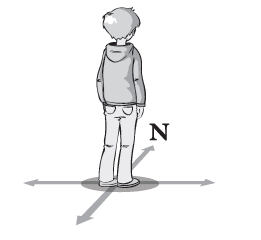 Następnie odpowiednio je podpisz.     3. Wykonaj zadania na podstawie mapy świata zamieszczonej na końcu podręcznika.a) Zapisz nazwy oceanów przecinanych przez:– równik:…………………………………………………………………………………………………– zwrotnik Raka:…………………………………………………………………………………………b) Zapisz nazwy kontynentów, których wybrzeża są oblewane przez wody Oceanu Spokojnego.……………………………………………………………………………………………………………c) Zapisz nazwy kontynentów leżących nad Oceanem Indyjskim.……………………………………………………………………………………………………………d) Ustal, na których półkulach leżą wymienione poniżej kontynenty.Ameryka Południowa:……………………………………………………………………………………Australia:………………………………………………………………………………………………….Antarktyda:……………………………………………………………………………………………….4. Rozwiąż krzyżówkę. Zapisz hasło i je wyjaśnij.1. Inna nazwa Oceanu Spokojnego.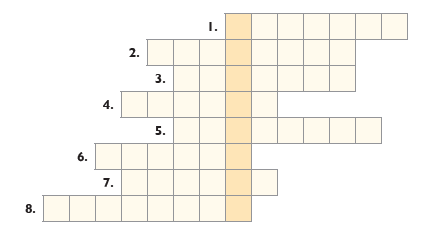 2. Może być Raka lub Koziorożca.3. Połowa kuli ziemskiej.4. Kulisty model Ziemi.5. Ocean, który w całości leży napółkuli wschodniej.6. Miejsce, w którym łączą sięwszystkie południki.7. Najdłuższy równoleżnik.8. Ocean, nad którym leży pięć kontynentów. Hasło:………………………………………………………………………………………………….Wyjaśnienie hasła:…………………………………………………………………………………....5. Zaplanuj wyprawę dookoła Ziemi. Ta wyprawa powinna się rozpocząć w Twojej miejscowości.a) Opisz kolejne etapy wyprawy. Podaj nazwy kontynentów, oceanów i mórz, które chcesz przebyć, oraz miast, które chcesz zobaczyć.………………………………………………………………………………………………………………………………………………………………………………………………………………………………………………………………………………………………………………………………………b) Przedstaw trasę tej wyprawy na poniższej mapie konturowej.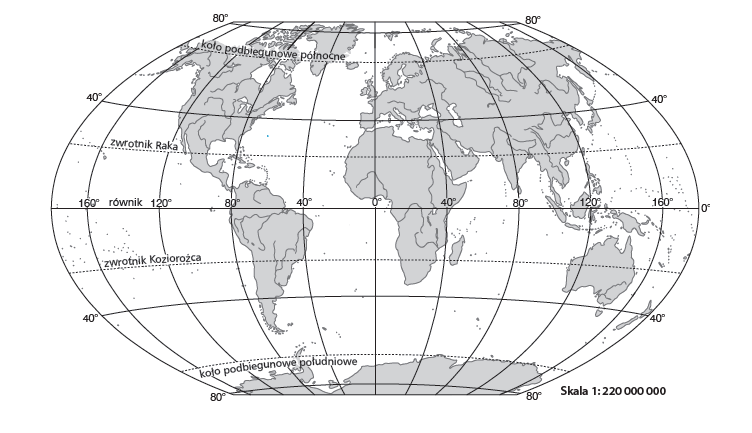 Cechy południkówCechy równoleżników………………………………………….………………………………………………….………………………………………………….………………………………………………….……………………………..………………………………………………………………………………..…………………………………………………..…………………………………………………..